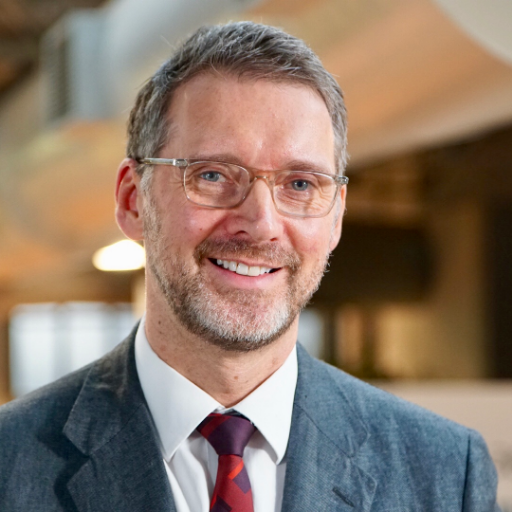 Профессор Martin R. CowieПрофессор кардиологии в Imperial College LondonПочетный консультирующий кардиолог в больнице Royal Brampton and HarefieldГлавный врач-исследователь (cердечная недостаточность) компании Astra ZenecaГлава комитета по цифровому здравоохранению в Европейском кардиологическом обществе.Его область интересов включает сердечную недостаточность и комплексные нарушения работы сердца.Профессор Cowie получил образование в университете Aberdeen.